Житомирський медичний інститутЖитомирської обласної радиКафедра технологій медичної діагностики реабілітації та здоров’я людиниСилабус освітнього компонента«Діагностика та моніторинг стану здоров’я»Рівень вищої освіти: перший (бакалаврський)Галузь знань: 22 «Охорона здоров’я»Спеціальність: 227 «Фізична терапія, ерготерапія»»Освітньо-професійна програма: «Фізична терапія, ерготерапія»Вид освітнього компонента: обов’язковийМова викладання: державнаФорма навчання: очна (денна)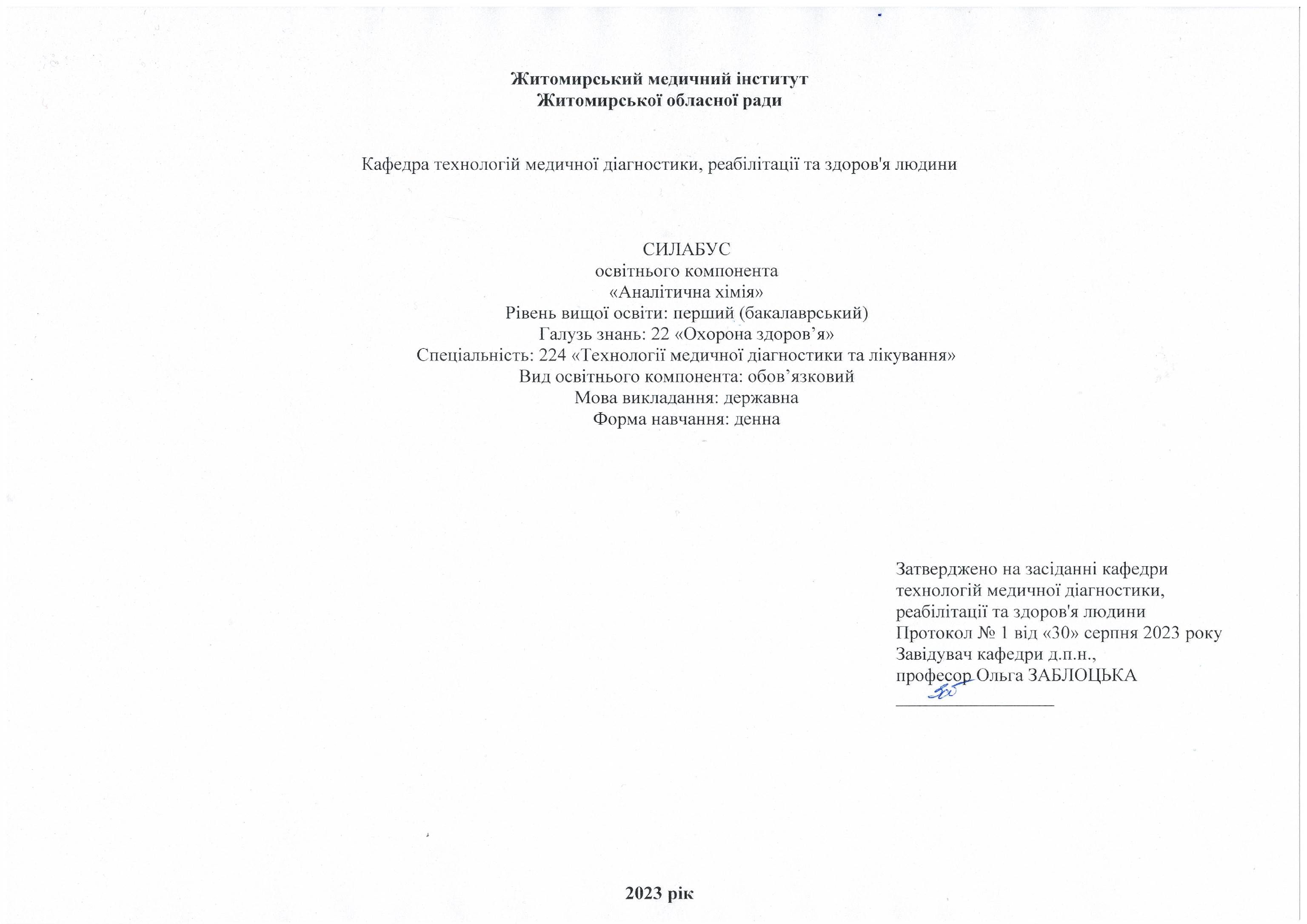 2023Загальна інформація про викладача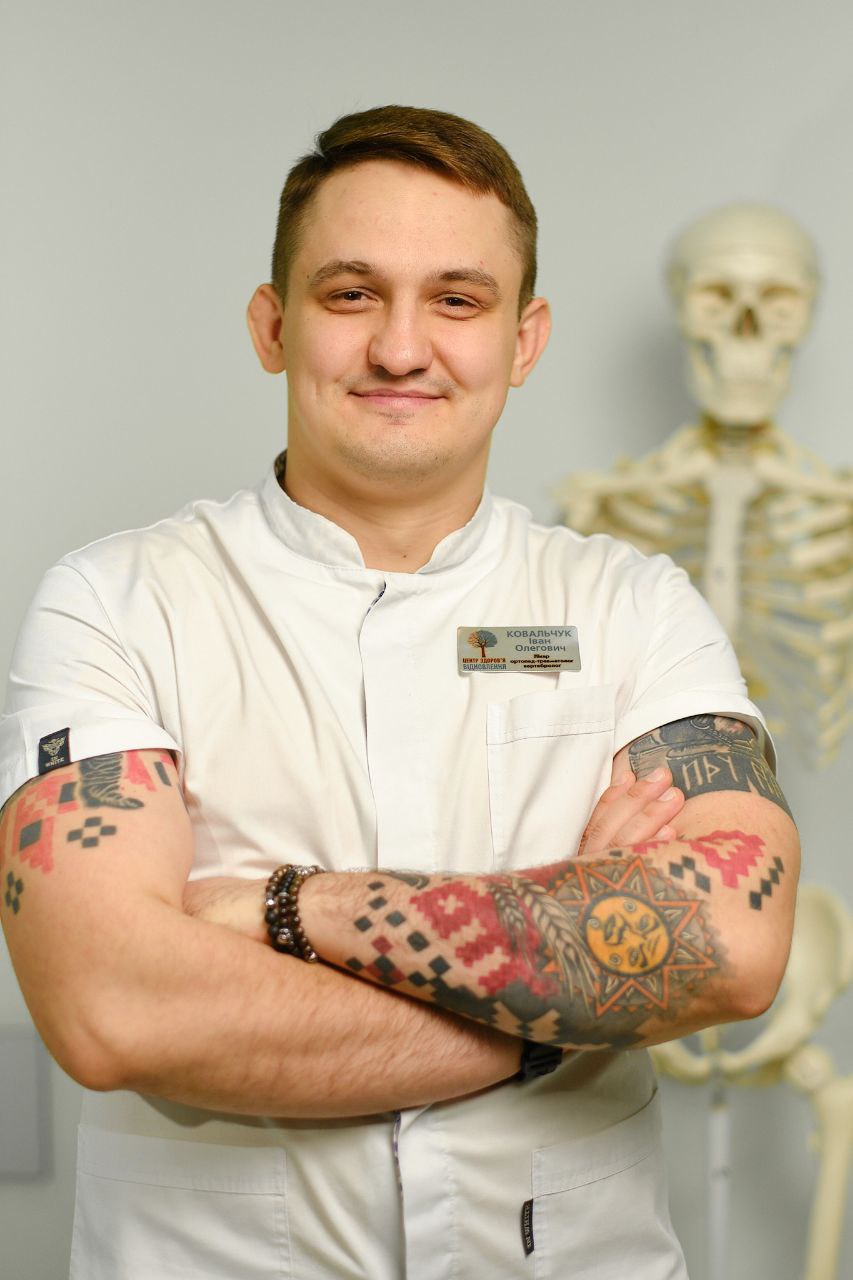 1. Назва освітнього компонента
«Діагностика та моніторинг стану здоров’я»
2. Обсяг освітнього компонента3. Ознаки освітнього компонента4. Передумови вивчення освітнього компонента- ґрунтується на попередньо вивчених освітніх компонентах: «Анатомія людини», «Фізіологія людини», «Латинська мова з медичною
термінологією», «Основи медичних знань», «Фармакологія», «Загальна патологія» ;
- інтегрується з такими освітніми компонентами: «Фізична терапія та ерготерапія з основами внутрішньої медицини», «Фізична терапія та
ерготерапія в акушерстві та гінекології», «Фізична терапія та ерготерапія в педіатрії», «Пропедевтика внутрішньої медицини», «Фізична
терапія при захворюваннях і травмах ОРА», «Фізична терапія при захворюваннях серцево-судинної та дихальної систем», «Пропедевтика та
основи педіатрії», «Фізична терапія та ерготерапія при захворюваннях і травмах нервової системи», «Фізична терапія та ерготерапія в
геронтології».
- закладає фундамент для подальшого засвоєння здобувачами знань, умінь та навичок з циклу освітніх компонент професійної і практичної
підготовки бакалавра.
5. Мета й завдання освітнього компонентаМета ОК: надати здобувачам вищої освіти фундаментальну і логічно-послідовну систему знань практичної спрямованості щодо визначення та оцінки здоров'я людини, шляхом моніторингу та аналізу, дослідництва та критичного клінічного мислення у процесі застосування знань теоретичної, практичної та доказової медицини з метою ефективної медичної діяльності з організації роботи медичного працівника в системі закладів охорони здоров'я. Основні завдання вивчення ОК «Діагностика та моніторинг стану здоров’я»:
-  поглиблене вивчення теоретичних та прикладних засад діагностики та моніторингу здоров'я людини, що оглядово вивчались на попередніх курсах, достатніх для успішного виконання професійних обов'язків за обраною спеціальністю;
- удосконалення теоретичних знань ранньої діагностики
- захворювань з метою підвищення ефективності медичних послуг, а також використання методів, що ведуть до раціонального використання обмежених ресурсів;
- удосконалення та систематизація навиків із методології «доказового пошуку»- застосування основних діагностичних методів відповідно до принципів доказової медицини, дослідження та аналіз діагностичних критеріїв оцінки стану пацієнта, функцій органів і систем при патології внутрішніх органів (у т. ч. у пацієнтів похилого віку чи з обмеженими можливостями);
- поглиблене вивчення факторів ризику чи розвитку клінічних проявів імовірних ускладнень, та побічної дії лікарських засобів
пов'язаних з процедурами діагностичних досліджень;
- удосконалення навичок пошуку, аналізу, систематизації і викладення достовірної інформації щодо особливостей раціонального вибору
і застосування загальних та спеціальних, клінічних та параклінічних методів обстеження пацієнта залежно від віку, стану, характеру
захворювання і супутніх патологій6. КомпетентностіЗгідно з вимогами Стандарту вищої освіти та Освітньої професійної програми підготовки бакалавра цей ОК забезпечує набуття здобувачами вищої освіти компетентностей.
Загальні:
-Знання та розуміння предметної області та розуміння професійної діяльності.
-Здатність діяти на основі етичних міркувань (мотивів).
-Навички міжособистісної взаємодії.
-Здатність працювати в команді
-Здатність спілкуватися державною мовою як усно, так і письмово.
-Навички використання інформаційних і комунікаційних технологій.
-Здатність до пошуку, оброблення та аналізу інформації з різних джерел.
-Здатність вчитися і оволодівати сучасними знаннями.
-Здатність застосовувати знання у практичних ситуаціях.
-Здатність діяти соціально відповідально та свідомо
Спеціальні (фахові):
- Здатність аналізувати будову, нормальний та індивідуальний розвиток людського організму та його рухові функції.
- Здатність виконувати базові компоненти обстеження у фізичній терапії та/або ерготерапії: спостереження, опитування, вимірювання
та тестування, документувати їх результати.
- Здатність проводити оперативний, поточний та етапний контроль стану пацієнта/клієнта відповідними засобами й методами та
документувати отримані результати.7. Результати навчання з гідно з профілем програми після вивчення освітнього компонента:- Результати навчання, згідно профілю програми, після вивчення освітнього компонента «Діагностика та моніторинг стану здоров’я»
- Спілкуватися усно та письмово українською та іноземною мовами у професійному середовищі, володіти фаховою термінологією та професійним дискурсом, дотримуватися етики ділового спілкування; складати документи, у тому числі
іноземною мовою (мовами).
- Використовувати сучасну комп’ютерну техніку; знаходити інформацію з різних джерел; аналізувати вітчизняні та зарубіжні
джерела інформації, необхідної для виконання професійних завдань та прийняття професійних рішень.
- Застосовувати у професійній діяльності знання біологічних, медичних, педагогічних та психосоціальних аспектів фізичноїтерапії та ерготерапії.
- Застосовувати методи й інструменти визначення та вимірювання структурних змін та порушених функцій організму, активності та участі, трактувати отриману інформацію.
- Діяти згідно з нормативно-правовими вимогами та нормами професійної етики.
- Обирати оптимальні форми, методи і прийоми, які б забезпечили шанобливе ставлення до пацієнта/клієнта, його безпеку/захист, комфорт та приватність.
- Вербально і невербально спілкуватися з особами та групами співрозмовників, різними за віком, рівнем освіти, соціальною і професійною приналежністю, психологічними та когнітивними якостями тощо, у мультидисциплінарній команді.
- Оцінювати себе критично, засвоювати нову фахову інформацію, поглиблювати знання за допомогою самоосвіти, оцінювати й представляти власний досвід, аналізувати й застосовувати досвід колег8. Методична картка освітнього компонента
ЛекціїПрактичні заняттяСамостійна робота9. Система оцінювання та вимогиВиди контролю: поточний, модульний, підсумковий. Методи контролю: спостереження за навчальною діяльністю здобувача, усне опитування, письмовий контроль, тестовий контроль. Форма контролю: залік. Контроль знань і умінь здобувача (поточний і підсумковий) з ОК «Діагностика та моніторинг стану здоров’я» здійснюється згідно з європейською кредитно-трансферною накопичувальною системою освітнього процесу. Рейтинг здобувача із засвоєння ОК визначається за 100 бальною шкалою. Він складається з рейтингу з ОК, для оцінювання якого призначається 60 балів, і рейтингу з атестації (залік, ПМК) – 40 балів. Критерії оцінювання. Еквівалент оцінки в балах для кожної окремої теми може бути різний, загальну суму балів за тему визначено в навчально-методичній карті. Розподіл балів між видами занять (лекції, практичні заняття, самостійна робота) можливий шляхом спільного прийняття рішення викладача і здобувачів освіти на першому занятті. Рівень знань оцінюється: «відмінно» – здобувач дає вичерпні, обґрунтовані, теоретично і практично правильні відповіді не менш ніж на 90% запитань, розв’язання задач та виконання вправ є правильними, демонструє знання матеріалу підручників, посібників, інструкцій, проводить узагальнення і висновки, акуратно оформлює завдання, був присутній на лекціях, має конспект лекцій чи реферати з основних тем курсу, проявляє активність і творчість у виконанні групових завдань; «добре» – здобувач володіє знаннями матеріалу, але допускає незначні помилки у формулювання термінів, категорій і розрахунків, проте за допомогою викладача швидко орієнтується і знаходить правильні відповіді, був присутній на лекціях, має конспект лекцій чи реферати з основних тем курсу, проявляє активність у виконанні групових завдань; «задовільно» – здобувач дає правильну відповідь не менше ніж на 60% питань, або на всі запитання дає недостатньо обґрунтовані, невичерпні відповіді, допускає грубі помилки, які виправляє за допомогою викладача. При цьому враховується наявність конспекту за темою, самостійність завдань, участь у виконанні групових завдань; «незадовільно з можливістю повторного складання» – здобувач дає правильну відповідь не менше ніж на 35% питань, або на всі запитання дає необґрунтовані, невичерпні відповіді, допускає грубі помилки, має неповний конспект лекцій, індиферентно або негативно проявляє себе у виконанні групових завдань. Підсумкова (загальна) оцінка курсу ОК є сумою рейтингових оцінок (балів), одержаних за окремі оцінювані форми навчальної діяльності: поточне та підсумкове тестування рівня засвоєння теоретичного матеріалу під час аудиторних занять та самостійної роботи (модульний контроль); оцінка (бали) за виконання практичних індивідуальних завдань. Підсумкова оцінка виставляється після повного вивчення ОК, яка виводиться як сума проміжних оцінок за змістові модулі. Остаточна оцінка рівня знань складається з рейтингу з навчальної роботи, для оцінювання якої призначається 60 балів, і рейтингу з атестації (ПМК) – 40 балів.Розподіл балів, що отримують добувачі вищої освіти при вивченні ОК «Діагностика та моніторинг стану здоров’я»
Модуль1«5» - 10-11 балів«4» - 8-9 балів«3» - 6-7 бали«2» - 5 і менше балівІДРС – 5 балівОцінювання здобувача вищої освіти відбувається згідно
«Положення про організацію освітнього процесу»10. Політика ОКПолітика щодо академічної доброчесності. Політика ОК ґрунтується на засадах академічної доброчесності (сукупності етичних принципів та визначених законом правил, якими мають керуватися учасники освітнього процесу під час навчання) та визначається системою вимог, які викладач ставить до здобувача у вивченні ОК (недопущення академічного плагіату, списування, самоплагіат, фабрикація, фальсифікація, обман, хабарництво, необ’єктивне оцінювання, заборона використання додаткових джерел інформації, інтернет ресурсів без вказівки на джерело, використане під час виконання завдання тощо). З метою запобігання, виявлення та протидії академічного плагіату в наукових та навчальних працях викладачів, науково-педагогічних працівників інституту та здобувачів в закладі розроблено «Положення про систему запобігання та виявлення академічного плагіату у наукових і навчальних працях працівників та здобувачів Житомирського медичного інституту Житомирської обласної ради». За порушення академічної доброчесності здобувачі освіти можуть бути притягнені до відповідальності: повторне проходження оцінювання (контрольна робота, іспит, залік тощо); повторне проходження відповідного освітнього компонента освітньої програми; відрахування із закладу освіти (крім осіб, які здобувають загальну середню освіту); позбавлення академічної стипендії. Політика щодо відвідування. Політика щодо відвідування усіх форм занять регламентується «Положенням про організацію освітнього процесу у Житомирському медичному інституті ЖОР». Здобувач зобов’язаний виконувати правила внутрішнього розпорядку інституту та відвідувати навчальні заняття згідно з розкладом, дотримуватися етичних норм поведінки. Присутність на занятті є обов’язковим компонентом оцінювання. Політика щодо перескладання. Порядок відпрацювання пропущених занять з поважних та без поважних причин здобувачі        інституту регламентується «Положенням про порядок відпрацювання здобувача освіти Житомирського медичного інституту Житомирської обласної ради пропущених лекційних, практичних, лабораторних та семінарських занять». Політика щодо дедлайнів. Здобувач освіти зобов’язані дотримуватися термінів, передбачених вивченням ОК визначених для виконання усіх видів робіт. Політика щодо апеляції. У випадку конфліктної ситуації під час проведення контрольних заходів або за їх результатами, здобувач освіти має право подати апеляцію згідно з «Положенням про апеляцію результатів контрольних заходів знань здобувачами вищої освіти ЖМІ ЖОР» http://www.zhim.org.ua/images/info/pol_apel_rezult.pdf. Заява подається особисто в день оголошення результатів контрольного заходу начальнику навчально-методичного відділу інституту і передається проректору з навчальної роботи та розглядається на засіданні апеляційної комісії не пізніше наступного робочого дня після її подання. Здобувач має право бути присутнім на засіданні апеляційної комісії. При письмовому контрольному заході члени апеляційної комісії, керуючись критеріями оцінювання з цього ОК, детально вивчають та аналізують письмові матеріали контрольного заходу. Повторне чи додаткове опитування здобувача апеляційною комісією заборонено. Результати апеляції оголошуються здобувачу відразу після закінчення розгляду його роботи, про що здобувач особисто робить відповідний запис у протоколі засідання апеляційної комісії. Політика щодо конфліктних ситуацій. В Інституті визначено чіткі механізми та процедури врегулювання конфліктних ситуацій, пов’язаних з корупцією, дискримінацією, сексуальними домаганнями та ін. Упроваджено ефективну систему запобігання та виявлення корупції, вживаються заходи, спрямовані на підвищення доброчесності працівників і здобувачів освіти інституту, дотримання правил етичної поведінки, створення додаткових запобіжників вчиненню корупційних дій і пов’язаних із корупцією правопорушень. Рішенням Вченої ради затверджено: Антикорупційну програму http://www.zhim.org.ua/images/info/antikoruption.pdf , «Положення про комісію з оцінки корупційних ризиків», http://www.zhim.org.ua/images/info/pol_komisiya_korupcii.pdf , План заходів з виконання антикорупційної програми відповідно до Закону України «Про запобігання корупції http://www.zhim.org.ua/images/info/plan_zahodiv_korupciya.pdf , яким передбачено проведення інститутом антикорупційних заходів під час здійснення своїх статутних завдань. Для вирішення питань, пов’язаних із запобіганням будь-яких форм дискримінації, зокрема і за ознаками статі, в інституті діє «Телефон Довіри», (0412-46-19-62) звернувшись за ним, здобувачі освіти мають можливість отримати анонімну, екстрену, безкоштовну, кваліфіковану допомогу. Створена «Скринька довіри», до якої анонімно можуть звертатись здобувачі: залишати там свої скарги чи пропозиції. Також у закладі розроблено План заходiв щодо попередження мобiнгових/булiнгових тенденцiй у Житомирському медичному інституті ЖОР https://www.zhim.org.ua/images/info/polozh_buling.pdf , «Положення про політику запобігання, попередження та боротьби з сексуальними домаганнями і дискримінацією» http://www.zhim.org.ua/images/info/pol_seks_domag.pdf , працює практичний психолог.11. Рекомендована літератураБазова:Фізична, реабілітаційна та спортивна медицина: Нейрореабілітація:  підручник: у 4-х. т. Т.2 / В. М. Сокрут та ін.; за заг. ред. В. М. Сокрута. – Львів: ФОП Марченко Т. В., 2021. – 340 с.Глиняна О. О. Основи кінезіотейпування: навч. посіб. / О. О. Глиняна, Ю. В. Копочинська. – К.: КПІ ім. Ігоря Сікорського, 2020. – 142 с.Кашуба В. О., Попадюха Ю. А. Біомеханіка просторової організації тіла людини: сучасні методи та засоби діагностики і відновлення порушень: монографія. К.: Центр учбової літератури, 2018. - 768 с.: іл.Допоміжна:Біомеханіка спорту // Під заг. ред. Лапутіна А.М. - К.: Олімпійська література, 2005. - 319 с.Закон україни «Про фізичну культуру і спорт» : Закон України № 3808-XII від 24.12.1994 р.; зі змінами і доповненнями № 1021-16 від 15.05.2007 р. - Режим доступу : http://www.rada.gov.ua.Захожий В. Нормування фізичних навантажень у процесі оздоровчих занять фізичними вправами / В. Захожий, Л. Фукс // Фізичне виховання, спорт і культура здоров'я у сучасному суспільстві: Зб. наук. праць. - У 3-х т. - Луцьк: РВВ "Вежа" Волинського національного університету ім. Лесі Українки, 2008. - Т. 2. - С. 116-120.Неханевич О. Б. Відновлення функціональних можливостей пацієнтів з синдромом хребцевої артерії засобами фізичної реабілітації / О. Б. Неханевич, М. В. Манін, Н. Ю. Гришуніна // Вісник проблем біології і медицини. - 2018. - Вип. 1, Т 1 (142). - С. 343-345.Юн Бьон-Йоль. Застосування пристрою для формування стереотипу правильної ходьби у дітей з дитячим церебральним паралічем / Юн Бьон-Йоль, Неханевич О. Б., Лобов А. І. // Матер. IV Всеукр. з’їзду фахівців із спортивної медицини та лікувальної фізкультури «Сучасні досягнення спортивної медицини, фізичної та реабілітаційної медицини-2019», Дніпро, 11-13 квітня 2019 р. - С. 213-214.McGinnis P: Biomechanics of Sports and Exercise. Champaign, IL: Human Kinetics, 2005.Nigg B, Herzog W: Biomechanics of the Musculo-skeletal System, 3rd ed. New York: John Wiley and Sons, 2007.Zatsiorsky V. M. Biomechanics of skeletal muscles / V. M. Zatsiorsky, B. I. Prilutsky. - USA: Thomson-Shore, Inc., 2012. - 536 р.Hislop J. H. Muscle testing: Techniques of Manual Examination / Hislop J. H., Montgomery J. - St. Louis: Saunders Elsevier, 2007. - 485 p.Hall S: Basic Biomechanics, 5th ed. Boston: WCB/McGraw-Hill, 2006.Physical rehabilitation / Susan B. O’Sullivan, Thomas J. Schmitz, George D. Fulk, 6th ed. - Philadelphia: F.A. Davis Company, 2014. - 1526 p.Carol A. Oatis. Kinesiology The Mechanics and Pathomechanics of Human Movement / Carol A. Oatis. - Philadelphia: Lippincott Williams & Wilkins, a Wolters Kluwer business, 2009. - 962 с.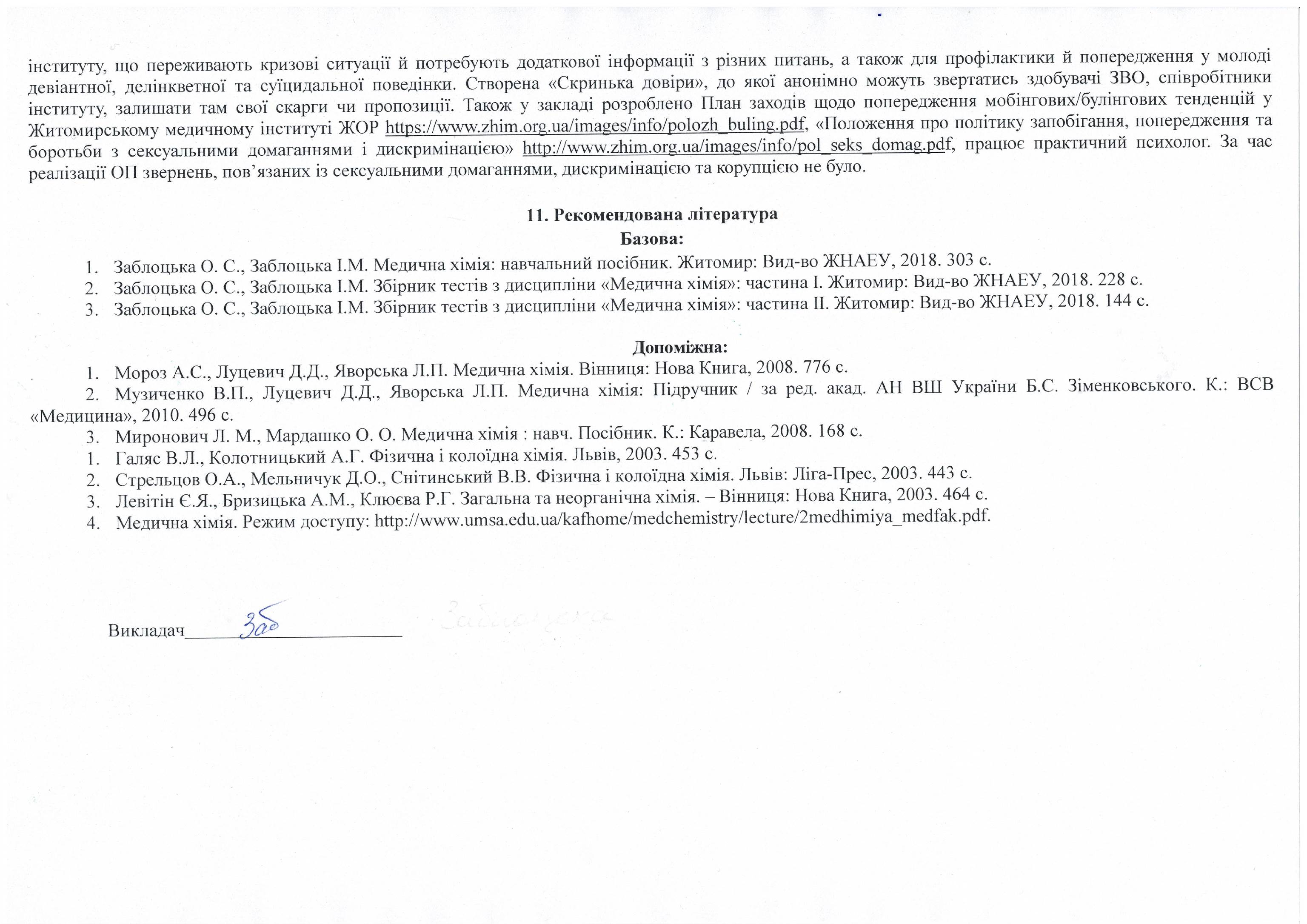 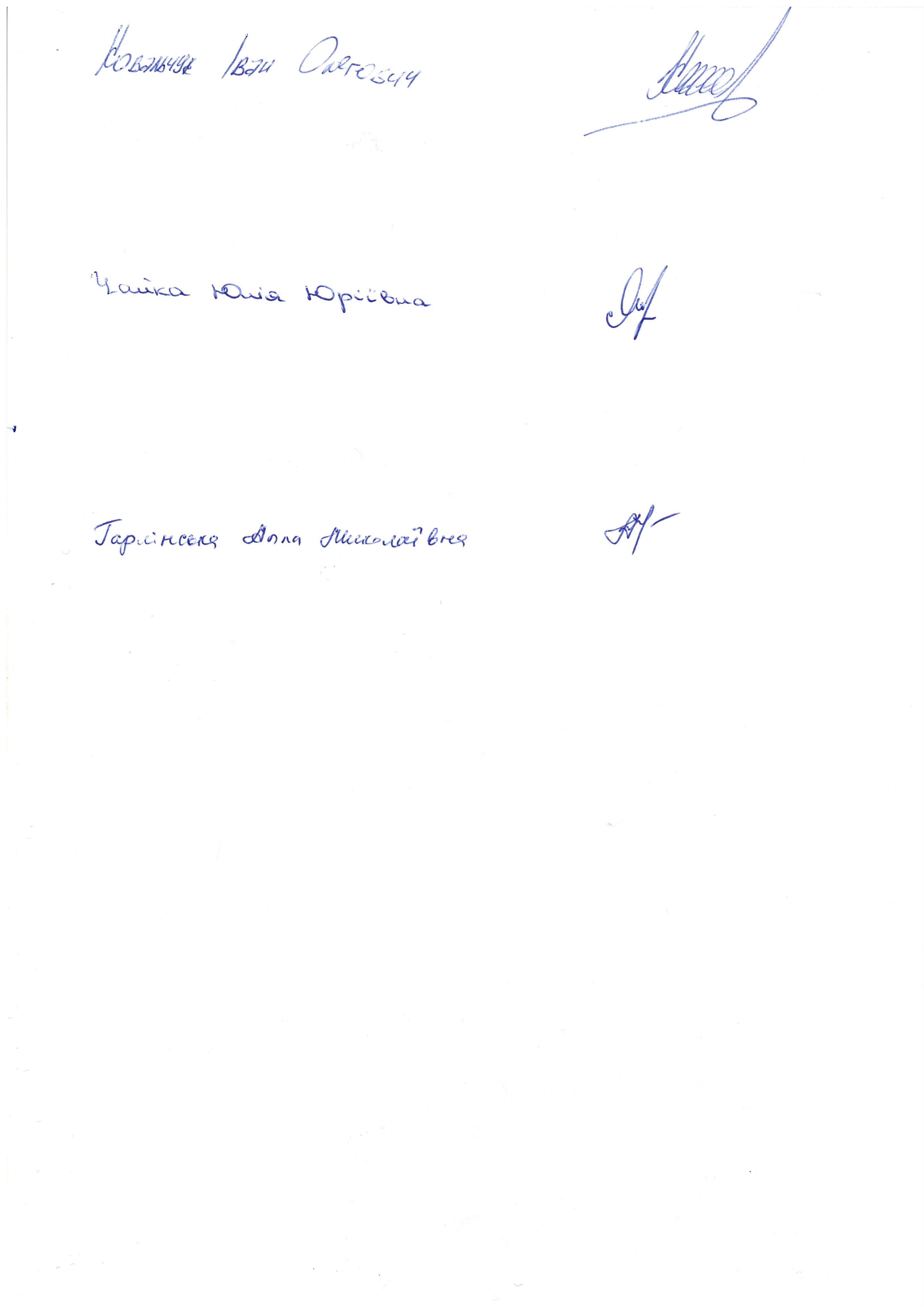 Назва ОК Діагностика та моніторинг стану здоров’яВикладач Ковальчук Іван Олегович, асистент кафедри технологій медичної діагностики, реабілітації та здоров’я людиниПрофайл викладача https://www.zhim.org.ua/kaf_ldgz.phpКонтактний телефон +380966741518E-mail: 14svarg88@gmail.comСторінка ОК в системі ІнтранетКонсультації Консультації: Онлайн комунікація з використанням відео- або аудіотехнологій (ZOOM, Viber, електронна
пошта) в робочі дні з Вид заняттяКількість
годинЛекції 20Практичні заняття 24Самостійна робота 46Рік
викладанняКурс
(рік навчання)СеместрСпеціальністьКількість
кредитів /
годинКількість
змістових
модулівВид
підсумкового
контролюОбов’язковий\
вибірковий2-й24227 «Фізична терапія,
ерготерапія»3 / 901ЗалікОбов’язковийНазва темиДіагностика індивідуального здоров’я людини.Донозологічна діагностика.Діагностика здоров’я за прямими показниками.Визначення біологічного вікуМетоди дослідження фізичного розвитку людини.Методи діагностики функціонального стану організмуФункціональні стани організму Діагностика серцево-судинної системи людиниДіагностика функціонального стану системи диханняФункціональні проби длядослідження стану нервової системи людиниНазва темиДонозологічна діагностика за допомогою адаптаційного потенціалу системи кровообігу . Визначення біологічного віку людини та гіпотетичної тривалості життяВизначення максимального споживання кисню та оцінка енергопотенціалу за індексом Робінсона. Техніка антропометрії .Визначення антропометричних індексів людини .Визначення пропорцій тіла людиниКласифікація конституційних типів людини за Чорноруцьким та Бунаком. Класифікація соматотипів дітей за Штефко-Островським . Класифікація конституційних типів людини за Хіт-Картером. Визначення компонентного складу маси тіла людиниМетодика обстеження опорно-рухового апарату. Методика обстеження м’язової системи. Діагностика серцево-судинної системи людини. Функціональні проби Мартине, Руф’є, Гарвардський степ-тестДіагностика функціонального стану системи дихання. Функціональні проби Штанге, Генчі, Розенталя. Функціональні проби для дослідження стану нервової системи людиниПМКНазва темиОсновні положення вчення про укріплення та збереження здоров’яОсновні положення вчення про укріплення та збереження здоров’яМетоди дослідження фізичного розвитку людиниФункціональний стан організму та його діагностикаПоточне тестування та самостійна роботаПоточне тестування та самостійна роботаПоточне тестування та самостійна роботаПоточне тестування та самостійна роботаПоточне тестування та самостійна роботаІДРСПМКСУМАМодуль 1Модуль 1Модуль 1Модуль 1Модуль 1540100Т1Т2Т3Т4Т554010011111111115401005555555555540100Оцінка
національнаОцінка
ECTSВизначення оцінки
ECTSРейтинг здобувача
балиВідмінноАВІДМІННО – відмінне виконання лише з незначною кількістю помилок90 – 100ДобреВДУЖЕ ДОБРЕ – вище середнього рівня з кількома помилками82-89ДобреСДОБРЕ - в загальному правильна робота з певною кількістю грубих помилок74-81ЗадовільноDЗАДОВІЛЬНО – непогано, але зі значною кількістю недоліків64-73ЗадовільноEДОСТАТНЬО – виконання задовольняє мінімальні критерії60-63НезадовільноFxНЕЗАДОВІЛЬНО – потрібно працювати перед тим, як отримати залік (позитивну оцінку)35-59НезадовільноFНЕЗАДОВІЛЬНО – необхідна серйозна подальша робота01-34